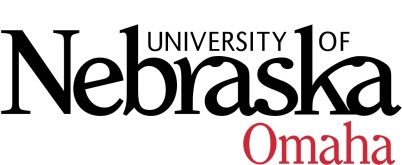 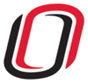 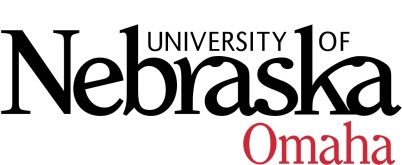 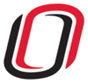 UNIVERSITY OF NEBRASKA AT OMAHAEDUCATIONAL POLICY ADVISORY COMMITTEEMinutesFriday, May 14, 20219:00 – 10:30 AMVia ZoomRevised Courses -ApprovedCSCI 2980 Topics in Computer Science (change from variable credit 1-3 to set 3) CSCI 4000 Assessment (change in component from Lecture to Activity) CSCI 4950 Internship in Computer Science (change in component from Lecture to Internship) SOC/LLS 8246 – SOC/LLS 4240 Social Transformations in Latin America (change in level) New CoursesFLNG 8060 Approaches and Methods in Language Teaching 3 cr. approve HIST/RELI 8836 – HIST/RELI 4830 – Ancient Greek Myth, Religion & Magic 3cr. approve minor editsHIST/RELI 8856 – HIST/RELI 4850 – Rome and the Early Church 3 cr. RolledbackISQA 2620 Evaluating and Cleaning Data 1 cr. ISQA 3330 Fundamentals of Database Management 1 cr. approve ISQA 3340 SQL for Data Analytics 1 cr. Approve PA/MGMT 4960 Cross-Sector Collaborative Leadership Capstone 3 cr. approve PHIL 3480 Philosophy of Race 3 cr. approveTED/STEM 8370 Data Visualization and Modeling for Educators 3 cr. approve THEA 1200 Singing Technique for Actors 1 cr. approve THEA 3420 Global Citizenship in the Arts 3 cr. approve Pending General Education Committee (attached)FLNG 1000 Why Languages Matter: Representations of Linguistic Diversity in the US Media 3cr. RollbackTHEA 1060 History of the Broadway Musical 3cr. Approve THEA 2050 The Films of Alfred Hitchcock 3cr. Approve 